Министерство сельского хозяйства Российской ФедерацииФедеральное государственное бюджетное образовательное учреждение высшего образования «Кузбасский государственный аграрный университет имени В.Н. Полецкова»Агроколледж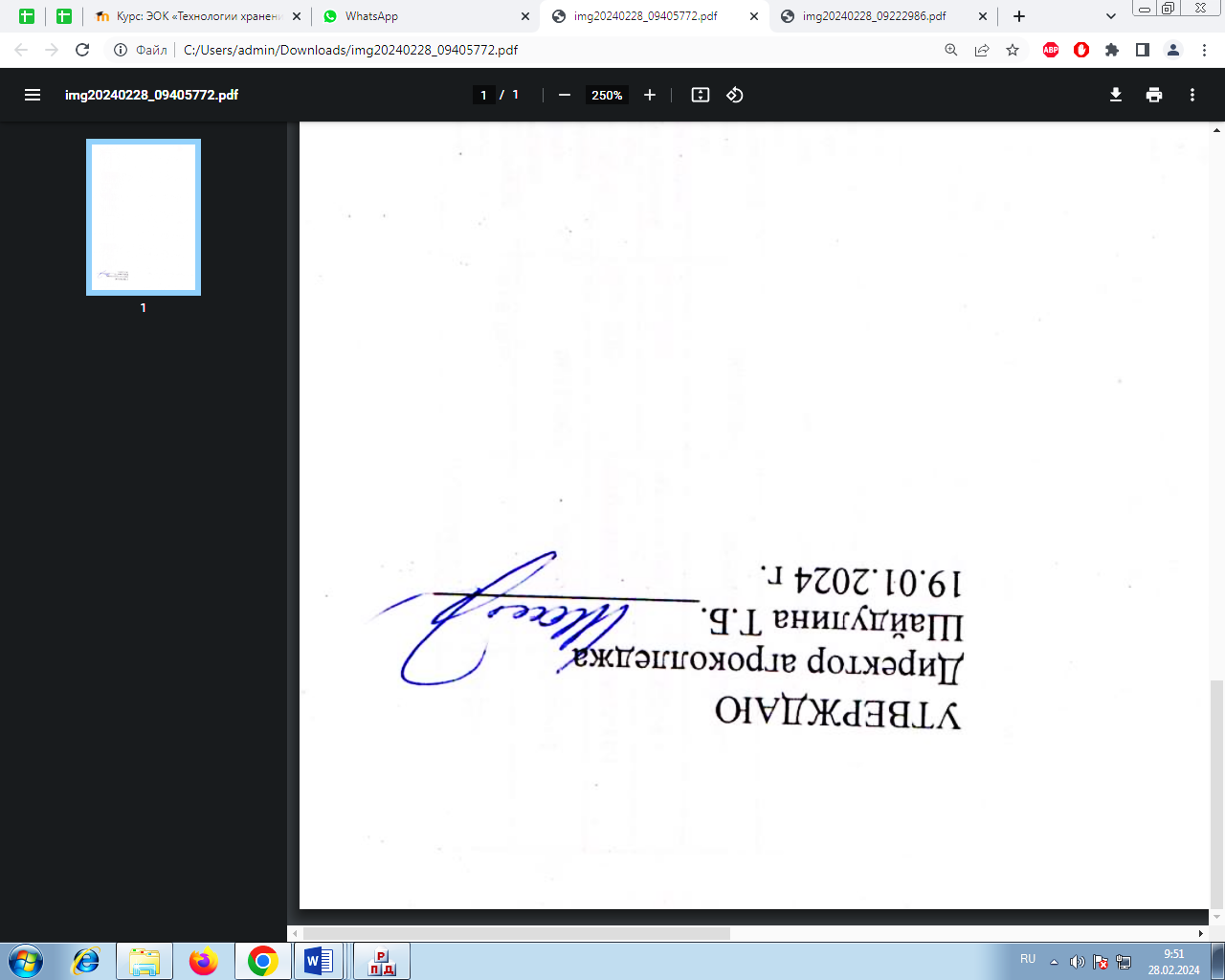 ФОНДОЦЕНОЧНЫХ СРЕДСТВПРИЛОЖЕНИЕ К РАБОЧЕЙ ПРОГРАММЕ ДИСЦИПЛИНЫ (МОДУЛЯ) СГ.08 Основы философиидля специальности 19.02.11 Технология продуктовпитания из растительного сырьяРазработчик: Маганова А.А.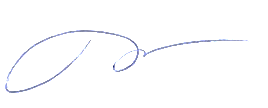 Кемерово 2024СОДЕРЖАНИЕПаспорт комплекта контрольно-измерительных материаловКомплект контрольно-оценочных средств предназначен для проверки результатов освоения дисциплины СГ. 07 Основы философии по специальности специальность 19.02.11 Технология продуктов питания из растительного сырья.Учебная дисциплина СГ.07 Основы философии обеспечивает формирование профессиональных и общих компетенций по всем видам деятельности ФГОС по специальности 19.02.11 Технология продуктов питания из растительного сырья.В рамках программы учебной дисциплины обучающимися осваиваются умения и знания, также сформированность части общих компетенций:ОК 01. Выбирать способы решения задач профессиональной деятельности применительно к различным контекстам;ОК 02. Использовать современные средства поиска, анализа и интерпретации информации и информационные технологии для выполнения задач профессиональной деятельности;ОК 04. Эффективно взаимодействовать и работать в коллективе и команде;ОК 06. Проявлять гражданско-патриотическую позицию, демонстрировать осознанное поведение на основе традиционных общечеловеческих ценностей, в том числе с учетом гармонизаций межнациональных и межрелигиозных отношений, применять стандарты антикоррупционного поведения;Формой аттестации по учебной дисциплине является дифференцированный зачет.Структура контрольно-измерительных материалов для зачетаЗадания для зачета представляют собой общие вопросы и вопросы и тематические тесты.Вопросы для дифференцированного зачетаПонятие философии.Функции философии.Философия Древнего Китая и ИндииАнтичная философияФилософия СредневековьяФилософия Возрождения и Нового времениНемецкая классическая философияЗападноевропейский иррационализмРазвитие русской философииСовременная философияОнтологияГносеологияФилософская антропологияСоциальная философияАксиологияЭтикаФилософия культурыФилософия наукиГлобальные проблемы цивилизацииФилософские концепции русского космизма.Современные проблемы экологии, пути их решения.Проблема внеземной жизни.Основной вопрос философии: его место в философском освоении действительности, философские методы.Философия в системе культуры: функции, философия и наука, философия и социальная практическая деятельность людей.Проблемы философии.Роль философии в жизни современного общества.Тематические тестовые задания для дифференцированного зачета«Основные понятия и предмет философии» Вариант 1Выберите правильный ответ. Форма мировоззрения, основанная на эмоционально-образном и фантастическом отношении к мируА) Мифология.Б) Религия.В) Философия.Г) Обыденное мировоззрение.Выберите правильный ответ. В переводе с греческого «философия» означает А) Стремление к совершенству.Б) Наука мудрости.В) Любовь к мудрости.Г) Учение о законах развития.Соотнесите раздел философии и его характеристику:Соотнесите функцию философии и ее характеристику:Продолжите и объясните. Для религиозного мировоззрения характерны следующие особенности…Вариант 2Выберите правильный ответ. Форма мировоззрения, основанная на вере в сверхъестественное А) Мифология. Б) Религия. В) Философия. Г) Обыденное мировоззрение.Соотнесите тип мировоззрения и его основные чертыСоотнесите функцию философии и ее характеристику:Соотнесите раздел философии и его характеристику:Дайте определение. Мировоззрение – это…Вариант 3Выберите правильный ответ. Системно-теоретическое мировоззрение, для которого характерны логичность и последовательность, системность, высокая степень обобщенияА) Мифология.Б) Религия.В) Философия.Г) Обыденное мировоззрение.Выберите правильный ответ. Впервые назвал себя философом… А) Платон.Б) Аристотель. В) Фалес.Г) Пифагор.Соотнесите раздел философии и его характеристику:Соотнесите функцию философии и ее характеристику:Продолжите и объясните. Для мифологического мировоззрения характерны следующие особенности…Тест «Основные понятия и предмет философии».КлючиКритерии оценки:«Философия Древнего мира и средневековая философия» Вариант 1Соотнесите название школы индийской философии и ее характеристику:Соотнесите философскую категорию и ее определение:Соотнесите разновидность и конкретную школу:Продолжите. Основной книгой конфуцианства является…Назовите основные положения даосизма и его основателя.Вариант 2Соотнесите разновидность и конкретную школу:Соотнесите название школы индийской философии и ее характеристику:Соотнесите философскую категорию и ее определение:Продолжите. Основной книгой даосизма является…Назовите основные положения конфуцианства и его основателя.Тест «Философия Древнего мира и средневековая философия»КлючиКритерии оценки:«Философия Древнего мира и средневековая философия» Вариант 1Выберите правильные ответы. К особенностям философии Возрождения относятся: А) теоцентризмБ) гуманизмВ) креационизмГ) антропоцентризм Д) магияСоотнесите направление философии Возрождения и представителей:Выберите правильный ответ. Эпоха Возрождения начинается с… А) XIV векаБ) XV века В) XVI века Г) XVII векаПродолжите. Слова «точно известно, что ничего точно не известно» принадлежат…Дайте определение и назовите основателя эмпиризма.Вариант 2Выберите правильные ответы. К особенностям философии Возрождения относятся: А) эстетизмБ) психологизм В) креационизмГ) антропоморфность Д) свободомыслиеСоотнесите философа и направление философии Возрождения:Выберите правильный ответ. Эпоха Нового времени начинается с… А) XV векаБ) XVI века В) XVII века Г) XVIII векаПродолжите. Слова «знание - сила» принадлежат…Дайте определение и назовите основателя рационализма.Тест «Философия Возрождения и Нового времени»КлючиКритерии оценки:Вопросы по теме : Методы философии.Этапы философии: античный, средневековый, Нового времени, ХХ века.Основные картины мира – философская (античность), религиозная (Средневековье), научная (Новое время, ХХ век).Методы философии: формально-логический, диалектический, прагматический, системный и др.Строение философии и ее основные направления.Вопросы по теме: Этическаа и социальная философияВ чем заключается общезначимость этики?Как вы понимаете понятие преодоления страданий как высшей цели?Что такое религиозная этика?Как связаны между собой свобода и ответственность?Как связаны между собой насилие и активное непротивление злу?Как этические проблемы связанны с развитием и использованием достижений науки, техники и технологий? Приведите примеры.Каково влияние природы на общество?Дайте определение социальной структуры общества.Какие типы общества вам известны?Назовите формы развития общества. Расшифруйте нонятия: ненаправленная динамика, цикличное развитие, эволюционное развитие.Дайте краткую характеристику глобальных проблем современности.Что такое глобальный экологический кризис?Вопросы по теме: Место философии в духовной культуре и ее значениеКаково место философии в духовной культуре общества?В чем заключается сходство и отличие философии от искусства, религии, науки и идеологии?Чем занимается философия науки?Каких вы знаете ученых, которые были одновременно философами?В каком смысле можно говорить о художнике-философе? 6.. Какова структура философского творчества?Как связана философия с представлением о целостной гармонически развитой личности?Определите типы философствования.Как связаны философия и мировоззрение?Как связаны философия и смысл жизни?В чем специфика отношения к философии современного человека?Каково значение философии для становления целостной гармонически развитой личности?Какова роль философии в современном мире?3. Информационное обеспечение обучения Основные электронные издания:Иоселиани А. Д. Основы философии: Учебник и практикум для СПО. - 5-е изд., перераб. и доп.- М.: Юрайт, 2024. - Электронный ресурс: ЭБС Юрайт. https://biblio-online.ru/viewer/osnovy-filosofii- 441810#page/11. ПАСПОРТ КОМПЛЕКТА КИМ ПО УЧЕБНОЙ ДИСЦИПЛИНЕ….2. СТРУКТУРА И ПЕРЕЧЕНЬ КОНТРОЛЬНО-ИЗМЕРИТЕЛЬНЫХ МАТЕРИАЛОВ ДЛЯ ПРОМЕЖУТОЧНОЙ АТТЕСТАЦИИ ПОДИСЦИПЛИНЕ…………………………………………………………….3. ПЕРЕЧЕНЬ МАТЕРИАЛОВ И ИНФОРМАЦИОННЫХИСТОЧНИКОВ…………………………………………………………….1ОнтологияАУчение о ценностях2Философская антропологияБТеория познания3АксиологияВУчение о человекеГУчение о законах развития обществаДУчение о бытии1ГуманистическаяАСистематизирует и обобщает данные всех наук2КритическаяБПредугадывает тенденции развития научного знания исоциальных изменений3МировоззренческаяВЗнакомит человека с высшими достижениями мировойинтеллектуальной культурыГРассматривает мир через призму человека и его целей,обосновывает его самоценность, его права и свободыДПодвергает критике устаревшие взгляды, нормы, ученияЕВырабатывает общие принципы и способы теоретическогои практического освоения действительностиЖСлужит теоретическим основанием мировоззренияЗДает оценку миру и человеку, обосновывает значимостьдуховных ценностей1МифологическоеАСлитность2РелигиозноеБЛогичность3ФилософскоеВЭмоциональностьГВера в сверхъестественноеДДогматизмЕОбобщенностьЖОчеловечивание природыЗМоральная направленностьИСистемность1АксиологическаяАСистематизирует и обобщает данные всех наук2МетодологическаяБПредугадывает тенденции развития научного знания исоциальных изменений3ОбщекультурнаяВЗнакомит человека с высшими достижениями мировойинтеллектуальной культурыГРассматривает мир через призму человека и его целей,обосновывает его самоценность, его права и свободыДПодвергает критике устаревшие взгляды, нормы, ученияЕВырабатывает общие принципы и способы теоретического ипрактического освоения действительностиЖСлужит теоретическим основанием мировоззренияЗДает оценку миру и человеку, обосновывает значимостьдуховных ценностей1АксиологияАУчение о ценностях2ГносеологияБТеория познания3Социальная философияВУчение о человекеГУчение о законах развития обществаДУчение о бытии1ГносеологияАУчение о ценностях2Философская антропологияБТеория познания3АксиологияВУчение о человекеГУчение о законах развития обществаДУчение о бытии1ИнтегрирующаяАСистематизирует и обобщает данные всех наук2ПрогностическаяБПредугадывает тенденции развития научного знания исоциальных изменений3АксиологическаяВЗнакомит человека с высшими достижениями мировойинтеллектуальной культурыГРассматривает мир через призму человека и его целей,обосновывает его самоценность, его права и свободыДПодвергает критике устаревшие взгляды, нормы, ученияЕВырабатывает общие принципы и способы теоретического ипрактического освоения действительностиЖСлужит теоретическим основанием мировоззренияЗДает оценку миру и человеку, обосновывает значимостьдуховных ценностей1 вариант2 вариант3 вариант– А– В3 – 1-Д, 2-В, 3-А4 – 1-Г, 2-Д, 3-Ж5 – догматизм, вера в сверхъестественное, иерархия, моральная система1 – Б2 – 1-А, В, Ж, 2-Г, Д, З, 3-Б, Е, И3 – 1-З, 2-Е, 3-В4 – 1-А, 2-Б, 3-Г5 – мировоззрение – это совокупность взглядов на мир и место в нем человека– В– Г3 – 1-Б, 2-В, 3-А4 – 1-А, 2-Б, 3-З5 – слитность, очеловечивание природы, эмоциональностьОтметкаОценкаКол-во правильных ответов«5»«отлично»11«4»«хорошо»9-10«3»«удовлетворительно»8-7«2»«неудовлетворительно»Менее 71ЙогаАЧтобы избежать страдание, нужно принимать действительность такой, какая она есть2ЛокаятаБПредлагает тщательно изучать текст «Вед», так как в них уже есть ответы на все вопросы3ДжайнизмВДуша стремиться к благу, а тело – к грехуГВключает в себя систему физических и духовных упражнений, целью которых является избавление от страданийДОтрицает законы кармы, сансары и существование жизни после смертиЕВидит освобождение души от страданий в просветлении и достижении нирваны1ЛиАПуть, судьба2ЖеньБРитуал, порядок, вежливость3Инь-янВПротивоположные начала4ДаоГЧеловечность1Ортодоксальные школыАВайшешика2Неортодоксальные школыББуддизмВДжайнизмГЙога1Ортодоксальные школыАВеданта2Неортодоксальные школыБЛокаятаВДжайнизмГЙога1ВедантаАЧтобы избежать страдание, нужно принимать действительностьтакой, какая она есть2БуддизмБПредлагает тщательно изучать текст «Вед», так как в них уже естьответы на все вопросы3ВайшешикаВДуша стремиться к благу, а тело – к грехуГВключает в себя систему физических и духовных упражнений,целью которых является избавление от страданийДОтрицает законы кармы, сансары и существование жизни послесмертиЕВидит освобождение души от страданий в просветлении идостижении нирваны1СансараАЗакон воздаяния2КармаБНепричинение вреда живому3АхимсаВУчение о переселении души из тела втело1 вариант2 вариант1 – 1-Г, 2-Д, 3-В2 – 1-Б, 2-Г, 3-В, 4-А3 – 1-А, Г, 2-Б, В– Лунь-юй– Лао Цзы, основные положения даосизма1 – 1-А, Г, 2-Б, В2 – 1-Б, 2-Е, 3-А3 – 1-В, 2-А, 3-Б– Дао дэ дзин– Кун Фу-цзы, основные идеи конфуцианстваОтметкаОценкаКол-во правильных ответов«5»«отлично»11«4»«хорошо»9-10«3»«удовлетворительно»8-7«2»«неудовлетворительно»Менее 71НатурфилософияАМ. Монтень2Политическая философияБТ. МорВН. КузанскийГЭ. РоттердамскийДГ. ГалилейЕН. Макиавелли1НатурфилософияАМ. Монтень2СкептицизмБТ. МорВН. КузанскийГЭ. РоттердамскийДГ. Галилей1 вариант2 вариант1 – Б, Г2 – 1-В, Д, 2-Б, Е– А– М. Монтень– Эмпиризм – это опора на опыт. Основатель – Ф. Бэкон1 – А, Д2 – 1-В, Д, 2-А, Г– А– Ф. Бэкон– Рационализм – это опора на разум. Основатель – Рене ДекартОтметкаОценкаКол-во правильных ответов«5»«отлично»6«4»«хорошо»5«3»«удовлетворительно»4«2»«неудовлетворительно»Менее 4